Руководство пользователя NU33Краткая инструкция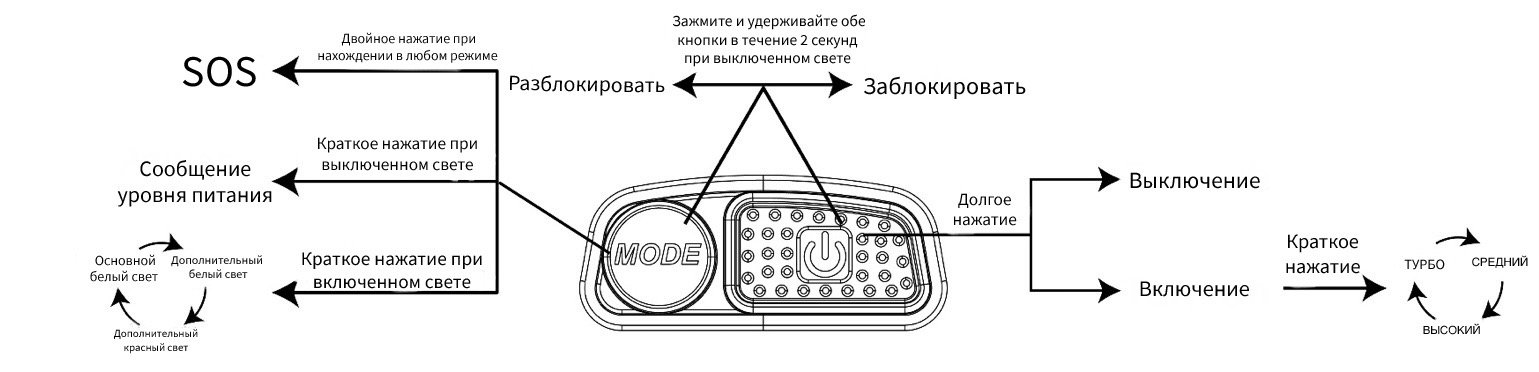 Об устройствеТройной выход USB-C для зарядки фонаряОсновной белый свет обладает максимальной выходной мощностью в 700 люменОснащен дополнительным белым светодиодом с высоким индексом цветопередачи (CRI≥90)Красная подсветка, обеспечивающая режим ночного виденияЗадействует цельную систему оптических линз с различными гранями для отражения однородного и мягкого светаВстроенный литий-ионный аккумулятор емкостью 2000 мАчВстроенная умная схема зарядки литий-ионного аккумулятора с зарядным портом USB-C (5 В ⎓2 А)Разработан с двумя кнопками, отличающимися по форме и нажатию, что обеспечивает простое управление устройством с помощью одной рукиПользователю доступны 5 уровней яркости, 2 специальных режима и 2 режима красного светаСодержит 4 индикатора питания для определения оставшегося уровня заряда аккумулятораИзготовлен из прочных поликарбонатов и алюминиевых материаловКомпактный и легкий Ударопрочность при падении с высоты до 1 метраУровень защиты от влаги и пыли соответствует стандарту IP66ПараметрыРазмеры: 62.3 мм x 46 мм x 35.6 мм (2.45" x 1.81" x 1.40") (С учетом кронштейна)Вес: 95.5 г (3.37 унций) (С учетом кронштейна и головного крепления)       76 г (2.68 унций) (С учетом кронштейна)КомплектующиеЗарядный кабель USB-C, головное креплениеТехнические характеристикиПримечание: Приведенные данные получены в соответствии с международными стандартами тестирования фонарей ANSI/PLATO FL 1-2019 при использовании встроенного литий-ионного аккумулятора (3,7 В, 2000 мАч) в лабораторных условиях. При эксплуатации данные могут разниться вследствие использования другого аккумулятора или иных условий окружающей среды.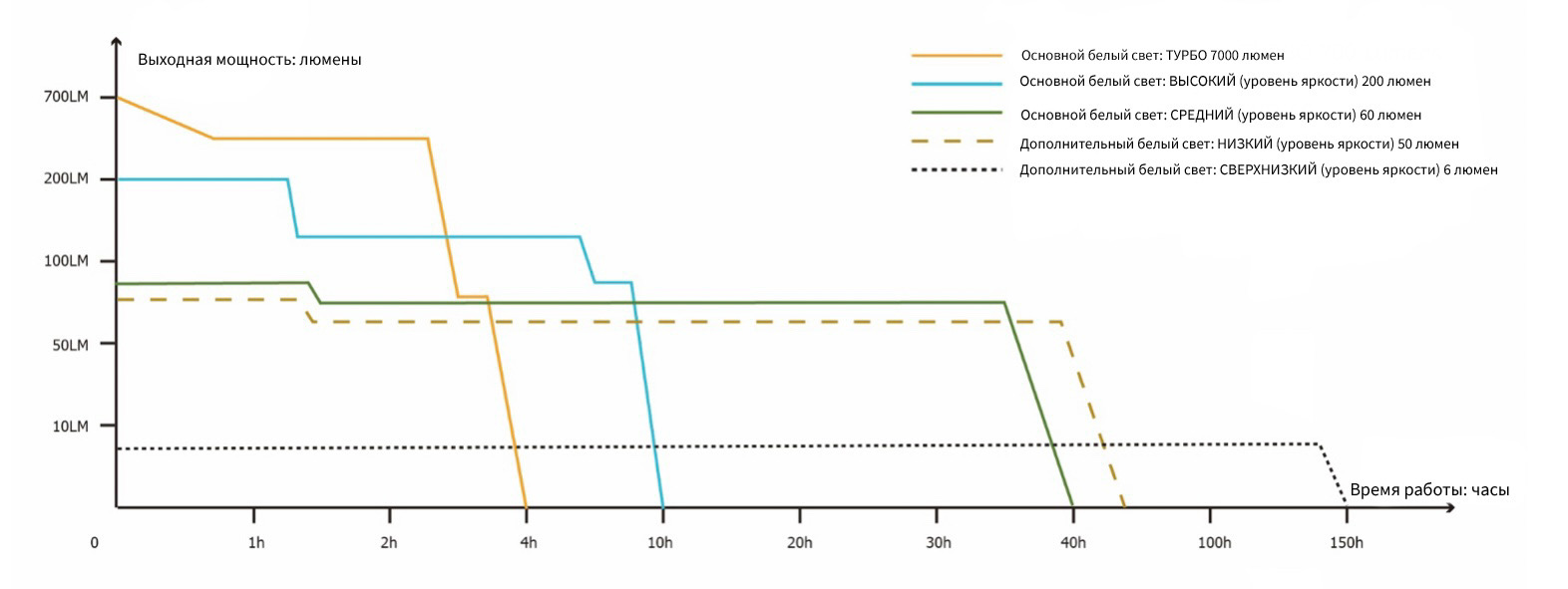 Таблица времени работыФункция зарядки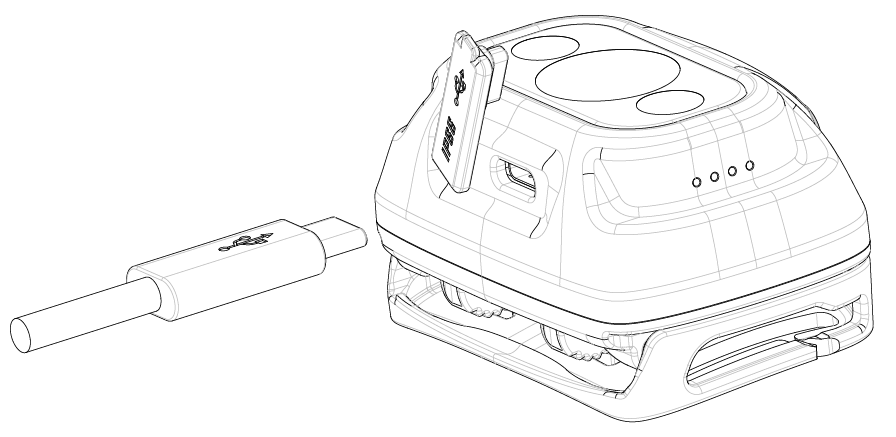 NU33 оснащен умной системой зарядки. Пожалуйста, зарядите аккумулятор перед первым использованием.Подключение к источнику питания: как показано на иллюстрации, откройте порт зарядки и используйте USB-кабель, чтобы подключить устройство к внешнему источнику питания (например, к USB-адаптеру, компьютеру или другому устройству, поддерживающему заряд посредством USB) и начать процесс зарядки. Зарядка занимает примерно 1,5 часа. При полной зарядке устройство может находиться в  режиме ожидания около 12 месяцев.Определение уровня заряда: Во время зарядки, 4 находящихся сбоку индикатора питания начнут мигать, сообщая таким образом текущий уровень заряда. Когда аккумулятор будет полностью заряжен,  4 индикатора питания начнут беспрерывно гореть.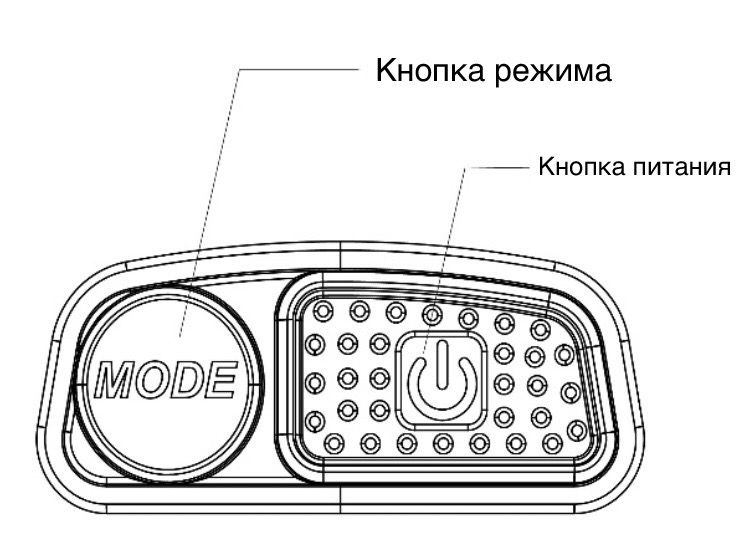 Инструкция по эксплуатации Кнопка питания / Кнопка режимаКнопка используется для включения / выключения света, а также регулирования уровня яркости Кнопка режима нужна для переключения между источниками света.Основной белый светПри выключенном свете зажмите и удерживайте кнопку питания в течение 1 секунды, чтобы перейти к среднему уровню яркости.Если основной белый свет уже включен, кратковременно нажимайте на кнопку питания, чтобы переключаться между следующими уровнями яркости: СРЕДНИЙ — ВЫСОКИЙ — ТУРБО.Дополнительный белый светПри выключенном свете дважды нажмите на кнопку питания, чтобы включить дополнительный белый свет.Когда дополнительный белый свет уже включен, кратковременно нажимайте на кнопку питания, чтобы переключаться между СВЕРХНИЗКИМ и НИЗКИМ уровнями яркости.Дополнительный красный светПри выключенном свете зажмите и удерживайте кнопку режима в течение 1 секунды, чтобы включить дополнительный красный свет.Если дополнительный красный свет уже включен, кратковременно нажимайте на кнопку питания, чтобы переключаться между БЕСПРЕРЫВНЫМ ГОРЕНИЕМ и МЕДЛЕННЫМ МИГАНИЕМ.ВыключениеПри включенном свете зажмите и удерживайте в течение 1 секунды одновременно кнопку питания и кнопку режима, чтобы выключить свет.Переключение между источниками светаПри включенном свете кратковременно нажимайте на кнопку режима, чтобы переключаться между следующими источниками света: Основной белый свет — Дополнительный белый свет — Дополнительный красный свет.Специальные режимы (МАЯК / SOS)При нахождении головного фонаря в любом состоянии дважды нажмите на кнопку режима, чтобы перейти в режим SOS.При нахождении фонаря в любом из специальных режимов кратковременно нажимайте на кнопку питания, чтобы переключаться между режимами МАЯК и SOS. Снова нажмите на кнопку режима дважды, чтобы вернуться к предыдущему состоянию фонаря.Блокировка / РазблокировкаЕсли головной фонарь выключен, зажмите и удерживайте обе кнопки в течение 2 секунд, пока основной белый свет не мигнет 3 раза, что будет означать переход в режим блокировки. В режиме блокировки никакие уровни яркости и  режимы недоступны, а при нажатии на любую кнопку основной белый свет будет однократно мигать, указывая на пребывание фонаря в этом режиме.Когда фонарь будет находиться в режиме блокировки, снова зажмите и удерживайте обе кнопки в течение 2 секунд, пока не загорится дополнительный белый свет в режиме СВЕРХНИЗКОГО уровня яркости, что будет означать выход из режима блокировки.Определение уровня зарядаПри выключенном фонаре кратковременно зажмите кнопку режима, соответствующие находящиеся сбоку индикаторы питания загорятся и через 2 секунды погаснут.Примечание: необходимо зарядить аккумулятор, когда свет кажется тусклым либо фонарь перестает реагировать на команды вследствие низкого заряда.  Меры предосторожностиВНИМАНИЕ! Возможно опасное излучение! Не смотрите на свет фонаря! Может быть опасно для ваших глаз.Пожалуйста, заряжайте устройство каждые 3 месяца, если не пользуетесь им длительное время.При хранении фонаря в рюкзаке, пожалуйста, переводите устройство в режим блокировки во избежание его случайной активации.ЗАПРЕЩЕНО разбирать или как-либо модифицировать устройство, поскольку это приведет к его повреждению и аннулированию гарантийного обслуживания. Пожалуйста, обратитесь к соответствующему разделу за более подробной информацией.Гарантийное обслуживаниеВся продукция NITECORE® обладает гарантией. При наличии у продукта каких-либо дефектов или брака его можно обменять у местного дистрибьютора в течение 15 дней со дня покупки. После этого неисправную продукцию  NITECORE® можно бесплатно починить в течение 24 месяцев со дня покупки. По прошествии 24 месяцев действует ограниченная гарантия, покрывающая стоимость работы и обслуживания, но не стоимость комплектующих и запасных частей.Гарантия аннулируется в случае если:продукция была разобрана, реконструирована или модифицирована неуполномеченными лицамипродукция была повреждена вследствие неправильного использованияЗа последней информацией о продукции и услугах NITECORE®, пожалуйста, обращайтесь к местному дистрибьютору NITECORE® или пишите на почту service@nitecore.com※ Все изображения, тексты и утверждения, указанные в данном руководстве пользователя, предназначены только для справочных целей. В случае возникновения каких-либо расхождений между данным руководством и информацией, указанной на сайте www.nitecore.com, компания Sysmax Innovations Co., Ltd. оставляет за собой право интерпретировать и изменять содержание данного документа в любое время без предварительного уведомления. Стандарт FL1ОСНОВНОЙ БЕЛЫЙ СВЕТОСНОВНОЙ БЕЛЫЙ СВЕТОСНОВНОЙ БЕЛЫЙ СВЕТДОПОЛНИТЕЛЬНЫЙ БЕЛЫЙ СВЕТ ДОПОЛНИТЕЛЬНЫЙ БЕЛЫЙ СВЕТ ДОПОЛНИТЕЛЬНЫЙ КРАСНЫЙ СВЕТДОПОЛНИТЕЛЬНЫЙ КРАСНЫЙ СВЕТОСНОВНОЙ БЕЛЫЙ СВЕТОСНОВНОЙ БЕЛЫЙ СВЕТСтандарт FL1ТУРБОВЫСОКИЙСРЕДНИЙНИЗКИЙСВЕРХНИЗКИЙБЕСПРЕРЫВНОЕ ГОРЕНИЕМЕДЛЕННОЕ МИГАНИЕSOSМАЯК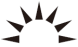 700 люмен200 люмен60 люмен50 люмен6 люмен13 люмен13 люмен700 люмен700 люмен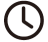 4 ч9 ч38 ч47 ч147 ч26 ч50 ч──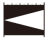 135 м73 м39 м15 м6 м8 м───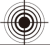 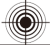 4,578 кд1,346 кд377 кд58 кд10 кд14 кд───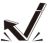 1м (Ударопрочность)1м (Ударопрочность)1м (Ударопрочность)1м (Ударопрочность)1м (Ударопрочность)1м (Ударопрочность)1м (Ударопрочность)1м (Ударопрочность)1м (Ударопрочность)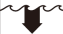 IP66IP66IP66IP66IP66IP66IP66IP66IP66Состояние индикаторовУровень заряда4 беспрерывно горятПримерно 100%3 беспрерывно горят Примерно 75%2 беспрерывно горятПримерно 50%1 беспрерывно горитПримерно 25%1 мигаетПочти разряжен (Пожалуйста, зарядите устройство, как можно скорее)